ПРЕСС-РЕЛИЗУслуги Росреестра в МФЦ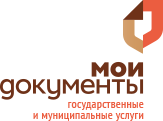 Красноярск 2 мая 2017 года - Постановлением Правительства Российской Федерации в 2012 году утвержден план мероприятий «Дорожная карта», реализация которого предполагает оказание государственных услуг в сфере кадастрового учёта и регистрации права преимущественно через многофункциональные центры. Так, в 2018 году доля государственных услуг, предоставляемых в офисах «Многофункционального центра предоставления государственных и муниципальных услуг» (МФЦ) должна составить 80%, от общего количества услуг, оказываемых филиалом Кадастровой палаты по Красноярскому краю.В Красноярском крае создана расширенная сеть из офисов МФЦ, которая охватила все города и районы региона. В настоящий момент услуги Росреестра в крае оказывают 60 офисов и 142 территориальных обособленных структурных подразделений МФЦ. Полный список офисов с адресами и телефонами размещен на официальном сайте МФЦ (http://mfc24.ru).С целью создания комфортных условий для заявителей в МФЦ Красноярского края организована работа телефона справочной службы 8-800-200-3912. По данному номеру заявители могут получить консультации по комплектности пакетов документов, предоставляемых на государственный кадастровый учет, регистрацию права, размерам оплаты за предоставляемую услугу. С целью развития инвестиционной привлекательности региона в офисах МФЦ, расположенных на территории г. Красноярска в определенное время выделяются отдельные окна, для приема документов по услугам Росреестра от крупных правообладателей, в том числе компаний-застройщиков.Кроме того, во всех филиалах МФЦ действует система предварительной записи. Для того чтобы воспользоваться услугой и записаться на прием в нужное время и дату заявителю достаточно позвонить по телефону выбранного филиала МФЦ.Таким образом, в апреле текущего года доля принятых в филиалах МФЦ  заявлений о государственной регистрации прав достигла 66,2%, на государственный кадастровый учет – 57,7%. ».Контакты для СМИФилиал ФГБУ «ФКП Росреестра» по Красноярскому краю660018, Красноярск, а/я 2452Елена Нацибулина+7 391 228-66-70 (доб. 2224)Владислав Чередов +7 391 228-66-70 (доб. 2433)pressa@24.kadastr.ru